รายงานปัญหาอุปสรรคและข้อเสนอแนะการใช้จ่ายงบประมาณประจำปี พ.ศ. ๒๕๖๔
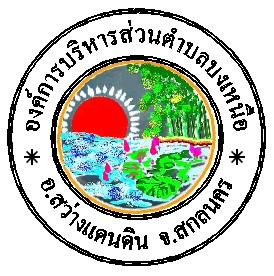 องค์การบริหารส่วนตำบลบงเหนืออำเภอสว่างแดนดิน   จังหวัดสกลนครปัญหาอุปสรรค   มีการแก้ไขเปลี่ยนแปลงรายการ  งบรายจ่าย/แบบรูปรายการ/พื้นที่ดำเนินการหรือยกเลิกโครงการเพราะปัญหาพื้นที่ดำเนินการมีการเปลี่ยนแปลงระเบียบกฎหมาย  มติคณะรัฐมนตรี  ทำให้การดำเนินการล่าช้าการกำหนดคุณลักษณะและราคากลางครุภัณฑ์  เช่นรถดับเพลิง  รถบรรทุกขยะ  มีความล่าช้าเนื่องจากเจ้าหน้าที่ขาดความรู้  ความเชี่ยวชาญในการกำหนดคุณลักษณะของครุภัณฑ์นั้น ๆแนวทางแก้ไขและข้อเสนอแนะ แต่งตั้งคณะทำงานเร่งรัดการใช้จ่ายงบประมาณรายจ่ายประจำปีงบประมาณ  พ.ศ.  ๒๕๖๕และประชุมเร่งรัด  ติดตาม  การดำเนินงานและการเบิกจ่ายอย่างต่อเนื่องจัดทีมที่ปรึกษา  เพื่อให้คำแนะนำหน่วยงานดำเนินการพร้อมทั้งจัดทำแผนการติดตามหน่วยดำเนินการโดยตรง  เพื่อรับทราบปัญหาความล่าช้า  และเสนอแนะแนวทางแก้ไขโดยทีมที่ปรึกษาจัดทำแผนการเบิกจ่ายและมีข้อตกลงร่วมกันกับหน่วยดำเนินการ  เพื่อให้การดำเนินงานและการเบิกจ่ายให้เป็นไปตามแผน  พร้อมติดตามผลการดำเนินงานและผลการเบิกจ่ายทุกสัปดาห์และประเมินสถานการณ์เพื่อเร่งรัดหน่วยงานที่ดำเนินการที่ไม่เป็นไปตามแผนการป้องกันปัญหาเกิดซ้ำซ้อนในการจัดทำโครงการในปีงบประมาณต่อไปให้หน่วยงานที่เสนอโครงการ  ตรวจสอบและเตรียมความพร้อมในการดำเนินการ  และให้สำนักการช่างตรวจสอบความถูกต้องเรื่องแบบ  รูปรายการ  เพื่อป้องกัน  การยกเลิก  เปลี่ยนแปลง  ทำให้เกิดความล่าช้าในการดำเนินงาน								นายปิยวิทย์  โชติเกียรติ							รองปลัดองค์การบริหารส่วนตำบลบงเหนือ						รักษาราชการแทนปลัดองค์การบริหารส่วนตำบลบงเหนือ						   		          ผู้รายงาน					